       2020 Draft Budget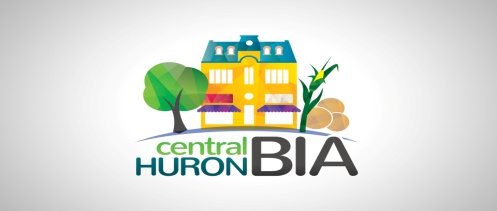 IncomesTax Levies						$27,000.00Associate Members (8)					$  1,200.00Retained Earnings & Surplus				$      						Total 	$28,200.00									Total Income		$28,200.00	Expenses								Beautification                                                                                                                  	   Proposed ChangesChristmas Decorations -					$    282.23				Hanging Baskets & Street Planters			$ 6,000.00   	cut down order		$ 3,000.00Employee Wages (watering, Lights, odd jobs)		$ 6,000.00 	cut down watering 	$ 3,000.00		Planter Tender 	(only need every 3 years, so work it into above $6,000.)																Savings:  $ 6,000.00						Total	$12,282.23											      	Balance	    $15,917.77Promotions   (Print items)AGM invitations					$      85.00Spring Ladies Day Out					$    300.00    	put into weekly construction drawsChristmas in July					$    200.00	put into weekly construction drawsTiny Tot Parade						$      30.00	  Ladies Day Out - Christmas  Launch  			$    300.00				Savings:  $ 500.00						Total  	$    915.00												Balance    $15,002.77		Events/SponsorshipsRevitalization Donation –handrails			$  1000.00   (requested Corrie’s Foodland to consider this)Spring Fair						$    400.00	save for construction drawsPluckinfest Fireworks					$    500.00	save for construction drawsRemembrance Day Wreath				$      50.00AGM (advertising & food)				$    500.00OBIA Conference					$  1800.00				Savings:  $900.00Total	$  4250.00												Balance	    $10,752.77			Meeting Costs				Monthly BIA meeting				Total	$ 300.00        Put into construction draws!Zoom Membership					$ 200.00				Savings:  $300								Total     $ 500.00	Balance	   $10,252.77Advertising – Google Ads, Facebook, local paper	Daytripping Magazine (Clinton Page)		$    450.00    (3 issues-use to advertise Clinton Open contest!)	Kinsmen Kinettes Auction 			$      55.00	Save for downtown draws	Spring Ladies Day Out				$    300.00	Save for downtown draws	Spring Fair					$      55.00	Save for downtown draws	Pluckinfest					$      55.00	Save for downtown draws	Christmas in July				$    300.00	Save for downtown draws	Christmas Launch 	Ladies Day		$    500.00		Savings:  $ 815.00						Total     $  1715.00        	Balance  $  8,537.77Other ExpensesNew Quickbooks for Treasurer 				$     305.27New Business Welcome Planters			$     250.00    Angela has offered to use her budget for thisMemberships (OBIA)					$     250.00Website Costs (domain name, host)			$   1000.00Financial Audit						$     800.00Radio (CKNX ads $282.50x3 station = $847.50/month)		$   5932.50	BIA pays for 7, Municipality (Angela’s events 4)			We can put summer ads towards a general :Clinton is Open during construction if all business agree to pay their $100 monthly towards this.  BIA would still have February, (moved to extra construction time), and Nov/Dec ads for our personal business promotions.Total	$  8,537.77											Balance		 $   0	**The savings we pulled out for the Construction Draw equals $8765.  Seaforth did a weekly draw for $100 from customers’ invoices.                As we NEED business owners and workers from downtown to leave the parking lot areas for customers, we will be encouraging them to park on the side streets at least a block away from their business.  We could look at leaving them a “Thanks for walking a bit further” Gift certificate to use in a business downtown too!  ($10 value)